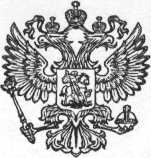 Российская ФедерацияБрянская областьКлимовский районНовоюрковичская сельская администрацияПОСТАНОВЛЕНИЕот «» сентября 2021 г.                                                   №с. Новые ЮрковичиОб утверждении Перечня автомобильных дорогобщего пользования местного значения и их идентификационных номеровВ соответствии с  Федеральным законом от 08.11.2007 № 257-ФЗ «Об автомобильных дорогах и о дорожной деятельности в Российской Федерации и о внесении изменений  в отдельные законодательные акты Российской Федерации»,   руководствуясь приказом Министерства транспорта Российской Федерации от 07.02.2007 № 16 «Об утверждении  правил присвоения  автомобильным дорогам идентификационных номеров»   и  Федеральным законом от 06.10.2003 № 131-ФЗ «Об общих принципах организации  местного самоуправления в Российской Федерации, Устава Новоюрковичского сельского поселения», Решения Новоюрковичского сельского Совета народных депутатов Климовского района Брянской области от 12.09.2018 № 3-176 «О утверждении Порядка утверждения перечня автомобильных дорог общего пользования местного значения, относящихся к собственности Новоюрковичского сельского поселения»ПОСТАНОВЛЯЮ:              1. Утвердить прилагаемый Перечень автомобильных дорог общего пользования местного значения Новоюрковичского сельского поселения Климовского района Брянской области и их идентификационные  номера (приложение 1).              2. Настоящее постановление  разместить на официальном сайте Новоюрковичской сельской администрации  в сети Интернет.             3. Контроль исполнения настоящего постановления оставляю за собой.Глава Новоюрковичской сельской администрации	     Н.П. ПрокопенкоПриложение № 1                                                                                    к постановлению Новоюрковичской сельской администрации                                                                                  от  .09.2021  №    ПЕРЕЧЕНЬ автомобильных дорог общего пользования местного значения Новоюрковичского сельского поселения15 - код первого уровня по классификации  «Общероссийского классификатора объектов  административно-территориального деления» - идентифицирует регион;228 - код второго уровня по классификации  «Общероссийского классификатора объектов  административно-территориального деления» - идентифицирует район;856 - код второго уровня по классификации  «Общероссийского классификатора объектов  административно-территориального деления» -идентифицирует поселение;ОП – идентифицирует код пользования, обозначает автодороги общего пользования;МП – идентифицирует отношение к  собственности   муниципального образования. 0000-код четвертого уровня представляет собой учетный номер автомобильной дороги  муниципального  значения, включающий в себя  порядковый номер автомобильной дороги в соответствии с Перечнем автомобильных дорог общего пользования местного значения. № Наименование населенного пунктаи название автомобильной дорогитехническая категория № Наименование населенного пунктаи название автомобильной дорогиПротяженность, кмПротяженность, кмИдентификационныйномер автодорогикласстехническая категория Сведения о правообладателе1.Автомобильная дорога с. Новые Юрковичи0,9Итого:0,915228856 ОП МП-000115228856 ОП МП-0001обычный типVНовоюрковичское сельское поселение Климовского района Брянской области2.Автомобильная дорога с. Новые Юрковичиул. Советскаяул. Стефанковаул. Молодежнаяул. Пограничнаяул. Школьная2,00,70,50,61,5Итого:5,32,00,70,50,61,5Итого:5,315228856 ОП МП-0003обычный типVНовоюрковичское сельское поселение Климовского района Брянской области3.Автомобильная дорога с. Старые Юрковичи 0,7Итого:0,70,7Итого:0,715228856 ОП МП-0002обычный типVНовоюрковичское сельское поселение Климовского района Брянской области4.Автомобильная дорогас. Старые Юрковичиул. Набережнаяул. Ленинаул. Октябрьскаяул. Степнаяул. Пролетарскаяул. Школьнаяул. Садовая                                    0,81,20,50,50,50,70,7Итого:4,9                                    0,81,20,50,50,50,70,7Итого:4,915228856 ОП МП-0004обычный типVНовоюрковичское сельское поселение Климовского района Брянской области4.Автомобильная дорогас. Старые Юрковичиул. Набережнаяул. Ленинаул. Октябрьскаяул. Степнаяул. Пролетарскаяул. Школьнаяул. Садовая                                    0,81,20,50,50,50,70,7Итого:4,9                                    0,81,20,50,50,50,70,7Итого:4,915228856 ОП МП-0004обычный типV5.Автомобильная дорогад. Рудня Цатаул. Луговаяул. Советскаяул. Полевая0,70,30,7Итого:1,715228856 ОП МП-000515228856 ОП МП-0005обычный типVНовоюрковичское сельское поселение Климовского района Брянской области